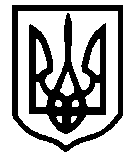 ШЕВЧЕНКІВСЬКА районна В містІ києвІ ДеРЖАВНА АДМІНІСТРАЦІЯСПОСТЕРЕЖНА КОМІСІЯ01030, м. Київ, вул. Б. Хмельницького, 24ПОСТАНОВА №11спостережної комісії при Шевченківській районній в місті Києві державній адміністрації від 04.11.2021ПРИСУТНІ:- Чуздюк Олег Олексійович – заступник голови Шевченківської районної в    місті Києві державної адміністрації, голова комісії;- Новіков Володимир Євгенович – заступник голови спілки ветеранів Афганістану Шевченківського району в місті Києві “Місія”, заступник голови комісії, член комісії (за згодою);- Ручка Іван Михайлович – керівник служби соціального патронажу дітей та молодих людей, які перебувають у конфлікті із законом Шевченківського районного в місті Києві центру соціальних служб, секретар комісії;- Третяк Оксана Олександрівна – головний спеціаліст відділу профілактичної, організаційно – виховної, методичної роботи та контролю за спеціальними установами служби у справах дітей та сім’ї Шевченківської районної в місті Києві державної адміністрації, член комісії;- Бейлик Вадим Борисович – головний спеціаліст відділу по взаємодії з правоохоронними органами Шевченківської районної в місті Києві державної адміністрації, член комісії.ВІДСУТНІ:- Некрасова Надія Михайлівна – голова правління ГО “Фонд КРІМІНОН – НАДІЯ”, член комісії (за згодою);- Кулєшова Людмила Григорівна – член Київської міської громадської організації “Жінки Оболоні”, член комісії (за згодою).- Борисова Олександра Володимирівна – голова правління Міжнародного благодійного фонду “ВІА КОНКОРДІА”, член комісії (за згодою);- Скороход Руслан Леонідович – представник благодійного Фонду Девіда Лінча в Україні – директор благодійного Фонду “Скороход”, член комісії (за згодою)- Лисенко Юлія Анатоліївна – головний спеціаліст юридичного відділу Шевченківської районної в місті Києві державної адміністрації;ЗАПРОШЕНІПрисутні:Юрченко І.І. – заступник начальника ДУ “Київський слідчий ізолятор”;Літвінова Ю.А. – начальник відділу з питань ресоціалізації по центральному регіону управління забезпечення діяльності у Центральному регіоні Департаменту з питань виконання кримінальних покарань Міністерства юстиції підполковнику внутрішньої служби.Микитенко М.С. – старший інспектор з особливих доручень відділу з питань ресоціалізації по центральному регіону Управління забезпечення діяльності у центральному регіоні.Відсутні:Представник Управління соціального захисту населення Шевченківської районної в місті Києві державної адміністрації.ПОРЯДОК ДЕННИЙВступне слово голови спостережної комісії при Шевченківській районній в місті Києві державній адміністрації – Чуздюка О.О.Інформує –Чуздюк О.О. –  голова комісії.Обговорення умовно-дострокового звільнення засудженої, яка відбуває покарання за ч.3 ст.185, ст.71, ч.2 ст.186, ч.4 ст.70 КК України в ДУ “Київський слідчий ізолятор”Інформує – Новіков В.Є. та Борисова О.В. - члени комісії.Обговорення умовно-дострокового звільнення засудженого, який відбуває покарання за ч.3 ст.185, ст.75, КК України в ДУ “Київський слідчий ізолятор”Інформує – Новіков В.Є. та Борисова О.В. - члени комісії.Обговорення співраці Шевченківського РВ філії ДУ “Центр пробації” у м. Києві та Київській області з Управлінням соціального захисту населення Шевченківської районної в місті Києві державної адміністрації.Інформує – представник Управління соціального захисту населення Шевченківської районної в місті Києві державної адміністрації.Виконання доручень постанови №10 спостережної комісії при Шевченківській районній в місті Києві державної адміністрації від 23.09.2021.- Розробити пам’ятку про діяльність спостережної комісії для засуджених, які відбувають покарання в ДУ “Київський слідчий ізолятор”;- Опрацювати із дільничим офіцером поліції Шевченківського УП ГУНП у м. Києві потреби осіб, які були звільнені із місць позбавлення волі.Інформує – Бейлик В.Б. – член комісії.Затвердження членів спостережної комісії, які відвідають комісію по умовно-достроковому звільненню осіб в ДУ “Київський слідчий ізолятор” – 26.11.2021 та 14.12.2021.Інформує – Чуздюк О.О. – голова комісії.1. СЛУХАЛИ:   Чуздюка О.О.  – голову спостережної комісії, який виступив зі вступним словом.ВИРІШИЛИ:Інформацію прийняти до відома.2. СЛУХАЛИ:Новікова В.Є. – члена спостережної комісії, який висловив свою думку стосовно підтримання клопотання щодо умовно-дострокового звільнення засудженої, яка відбуває покарання в ДУ “Київський слідчий ізолятор” за ч. 3 ст.185, ст.71, ч.2 ст.186, ч.4 ст.70  КК України. Новіков В.Є., поспілкувавшись особисто із засудженою зробив висновок, що дана громадянка стала на шлях виправлення,  розкаюється у скоєному злочині, підтримує соціальні зв’язки та отримує передачі від родичів,  має 5 заохочення за зразкову поведінку та сумлінне ставлення до праці та 2 стягнення, які погашено.ВИРІШИЛИ:Члени комісії уважно вивчивши матеріали на засуджену, а саме: вирок суду, характеристику та довідку про заохочення і стягнення засудженої перейшли до голосування.За – 5Проти - 0Утримались - 0Не голосували – 5Рішення прийнято.3. СЛУХАЛИ:Новікова В.Є. – члена спостережної комісії, який висловив свою думку  стосовно підтримання клопотання щодо умовно-дострокового звільнення на засудженого, який відбуває покарання в ДУ “Київський слідчий ізолятор” за ч.3 ст.185, ст.75  КК України. Новіков В.Є., поспілкувавшись особисто із засудженим зробив висновок, що даний громадянин став на шлях виправлення,  розкаюється у скоєному злочині, підтримує соціальні зв’язки та отримує передачі від родичів,  має 5 заохочення за зразкову поведінку та сумлінне ставлення до праці та 1 стягнення, яке погашено.ВИРІШИЛИ:Члени комісії уважно вивчивши матеріали на засудженого, а саме: вирок суду, характеристику та довідку про заохочення і стягнення засудженого перейшли до голосування.За – 5Проти - 0Утримались - 0Не голосували – 5Рішення прийнято.4. СЛУХАЛИ:Ручку І.М. – секретаря спостережної комісії, який повідомив що представник Управління соціального захисту населення Шевченківської районної в місті Києві державної адміністрації на засідання спостережної комісії не з’явився.ВИРІШИЛИ:Перенести обговорення даного питання на наступне засідання спостережної комісії.5. СЛУХАЛИ: Бейлика В.Б. – члена спостережної комісії, який представив членам комісії розроблену пам’ятку про діяльність спостережної комісії  для засуджених, які відбувають покарання в ДУ “Київський слідчий ізолятор”. Також, Бейлик В.Б. повідомив, що у разі потреби, особи які звільнені із місць позбавлення та перебувають на обліку у дільничого офіцера поліції Шевченківського УП ГУНП у м. Києві звертатимуться до спостережної комісії.ВИРІШИЛИ:Інформацію прийняти до відома. Юрченку І.І. – заступнику начальника ДУ “Київський слідчий ізолятор” передано пам’ятку про діяльність спостережної комісії для розміщення в установі.СЛУХАЛИ:Чуздюка О.О. – голову спостережної комісії, який запропонував членам спостережної комісії відвідати засідання комісії по умовно-достроковому звільненню осіб в ДУ “Київський слідчий ізолятор” 26.11.2021 та 14.12.2021.ВИРІШИЛИ:26.11.2021 – Лисенко Ю.А. та Белику В.Б. відвідати комісію по умовно-достроковому звільненню в ДУ “Київський слідчий ізолятор”.14.12.2021 – провести засідання спостережної комісії на території ДУ “Київський слідчий ізолятор” та прийняти участь в комісії по умовно-достроковому звільненню.Голова спостережної комісії                                                          Олег ЧУЗДЮКСекретар спостережної комісії                                                       Іван РУЧКА